Коллекция Target softTerget soft – это тактильный базовый плейн с шенильной нитью.   Мелкое плетение рогожки с меланжевой ниткой дает довольно равномерную , но не лишенную сложности структуру.  Прекрасное качество продукта подтверждено испытаниями профессиональной лаборатории . Так же хотелось бы отметить что производена  коллекция в Турции и она не обработана каким либо клеем – прочность ткани достигается высокой плотностью.     Украшает плейн дополнение  -  Target. Target  это микс рогожки и жаккарда.  Мелкий геометричный дизайн представляет собой паттерн из небольших треугольников, которые играют разными оттенками. Благодаря разноцветию дизайн довольно вариативен  в сочетании. Союз Target и  Target soft позволяет придать мебели современный и нестандартный вид, уйти от похожести и внести в монотонные подиумы мебельных магазинов некое разнообразие. Уход за тканями коллекции Target soft.наименованиеTarget softматериалСовокупность рогожки и жаккардасостав24%pan; 34%co; 42%pesширина ткани, см140 смВес, гр./м.п.440устойчивость окраски:- к износу (трению)- к свету-к химчистке444стойкостьк истиранию(Martindale Test)50 000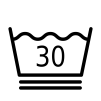 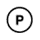 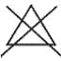 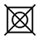 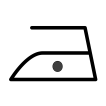 Деликатная стирка при температуре  не выше 30 градусовхимическая чистка допустима с обычными реагентами (перхлорэтилен или гидрокарбонат)запрещено использование отбеливателязапрещена сушка в специальной сушильной камере Гладить при температуре до 110 градусов